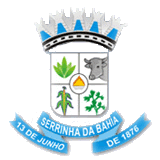         ESTADO DA BAHIA         PREFEITURA MUNICIPAL DE SERRINHADecreto nº047/2018Dispõe sobre a nomeação dos membros titulares e suplentes que irão compor o Conselho Municipal de Educação– CME de Serrinha-BA, para o biênio 2018 a 2020. O PREFEITO DO MUNICÍPIO DE SERRINHA, ESTADO DA BAHIA, no uso de suas atribuições conferidas pelo Art. 82, Inciso I, da Lei Orgânica do Município e pelo inciso I da Constituição Federal de 1988.  Considerando a Lei n° 1.050, de 05 de dezembro de 2014 que reorganiza o Conselho Municipal de Educação– CME. Considerando a Lei nº 1.198, de 19 de outubro de 2018, que altera a Lei Nº 1.050/2014. DecretaART. 1º - Ficam nomeados membros titulares e suplentes que irão compor o Conselho Municipal de Educação de Serrinha – CMES, considerando o segmento representado e as titularidades constantes, a saber: I – Representante do Poder Executivo MunicipalTitular: Sebastião Eduardo da Cunha Suplente: Gustavo Rafael Pastor FigueiredoII– Representantes da Secretaria Municipal de Educação Titular: Maria Betânia da Silva Pereira Suplente: Vânia Espinheira DantasTitular: Maria Luiza Miranda de Melo Suplente: Djeane de Oliveira SilvaTitular: Vancleide  Oliveira Cardoso DiasSuplente: Sandra Souza Queiroz III – Representantes do Conselho Tutelar do município de SerrinhaTitular: Verônica de Jesus BrandãoSuplente: Luana Lima Barreto SilvaIV- Representantes de instituições públicas de ensino superior, com atuação na área da educação, instalados no município de SerrinhaTitular: Luiz Carlos JandirobaSuplente: Jusceli Maria Oliveira de Carvalho CardosoV- Representantes da Secretaria Municipal de Assistência SocialTitular: Adriana de Santana MelloSuplente: Eline da Silva NascimentoVI- Representantes dos docentes do quadro efetivo, atuante como regente de classe em escolas da rede municipal de ensinoTitular: Maria Irene Araújo de Lima RezendeSuplente: Antônio Luiz Santos de Sena VII- Representantes do técnico-administrativo, atuante em escola da rede municipal de ensinoTitular: Sandra Silva de oliveiraSuplente: Maria Ivone dos Santos SilvaVIII- Representantes de pais de estudantes matriculados em escolas da rede municipal de ensinoTitular: Tâmara Raquezia dos anjos PereiraSuplente: Juliana Pereira SantosIX- Representantes de estudantes matriculados em escolas da rede municipal de ensinoTitular: Carolaine Jesus da AnunciaçãoSuplente: Estela Souza de JesusX- Representantes dos sindicatos e/ou movimentos sociais com atuação na educação do campoTitular: Roseli Damascena SilvaSuplente: Maria Vilma Silva de JesusXI- Representantes do Centro de Apoio à Pessoas com Necessidades Especiais -CAPENETitular: Marta Martins MeirelesSuplente: Liz Leal MotaXII- Representantes do Conselho Municipal dos Direitos da Criança e do Adolescente -CMDCATitular: José Ubaldo Silva de SantanaSuplente: José Calixto do Nascimento Barreto FilhoArt.2º - O mandato do conselheiro é de 02 (dois) anos, permitida a recondução do cargo, desde que renovada à indicação pelo poder público e pelo segmento por ele representado.Parágrafo único – Após a posse dos Conselheiros haverá eleição para escolha da mesa diretora em reunião ordinária convocada para esse fim.Art.3º - O Conselho Municipal de Educação terá uma mesa diretora composta por um presidente, um vice-presidente, um primeiro e um segundo secretários, escolhidos dentre os conselheiros por um período de 02 (dois) anos, podendo ser reeleito para outro período consecutivo.Art.4º - Este Decreto entra em vigor na data da sua publicação, revogando-se as disposições em contrário.GABINETE DO PREFEITO MUNICIPAL DE SERRINHA, ESTADO DA BAHIA, em 03 de dezembro de 2018. Adriano Silva LimaPrefeito 